ČESKÝ SVAZ CHOVATELŮČESKÝ SVAZ CHOVATELŮČESKÝ SVAZ CHOVATELŮČESKÝ SVAZ CHOVATELŮČESKÝ SVAZ CHOVATELŮČESKÝ SVAZ CHOVATELŮČESKÝ SVAZ CHOVATELŮČESKÝ SVAZ CHOVATELŮČESKÝ SVAZ CHOVATELŮČESKÝ SVAZ CHOVATELŮČESKÝ SVAZ CHOVATELŮČESKÝ SVAZ CHOVATELŮÚstřední odborná komise chovatelů morčat a jiných drobných hlodavcůÚstřední odborná komise chovatelů morčat a jiných drobných hlodavcůÚstřední odborná komise chovatelů morčat a jiných drobných hlodavcůÚstřední odborná komise chovatelů morčat a jiných drobných hlodavcůÚstřední odborná komise chovatelů morčat a jiných drobných hlodavcůÚstřední odborná komise chovatelů morčat a jiných drobných hlodavcůÚstřední odborná komise chovatelů morčat a jiných drobných hlodavcůÚstřední odborná komise chovatelů morčat a jiných drobných hlodavcůÚstřední odborná komise chovatelů morčat a jiných drobných hlodavcůÚstřední odborná komise chovatelů morčat a jiných drobných hlodavcůÚstřední odborná komise chovatelů morčat a jiných drobných hlodavcůÚstřední odborná komise chovatelů morčat a jiných drobných hlodavcůPrůkaz původu potkana laboratorního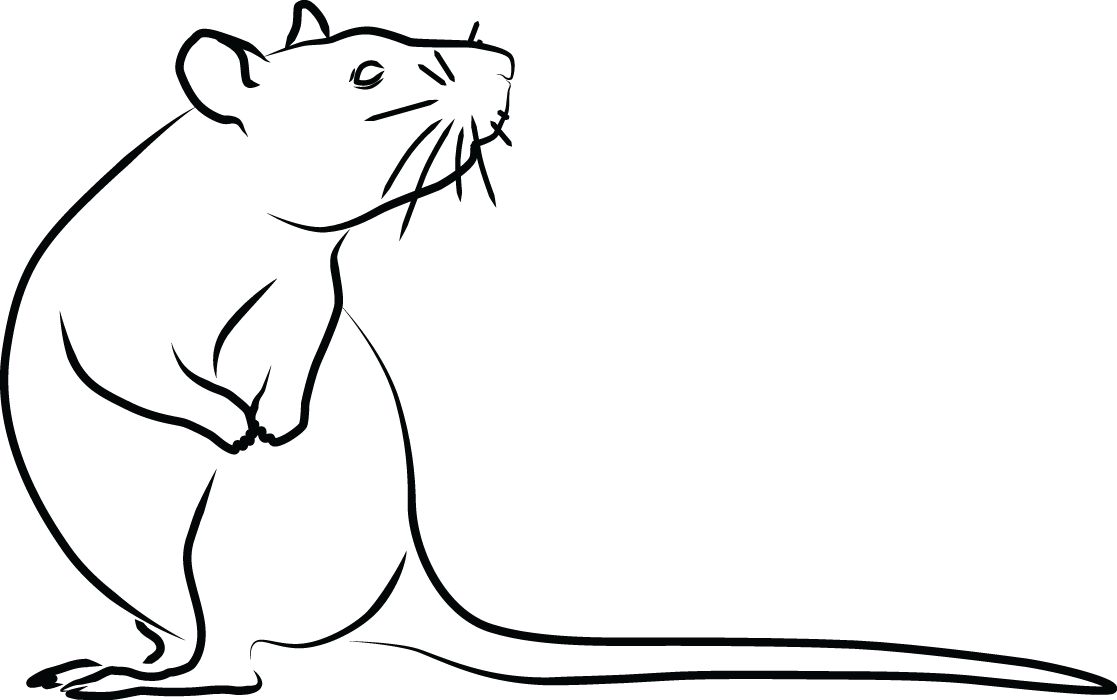 Průkaz původu potkana laboratorníhoPrůkaz původu potkana laboratorníhoPrůkaz původu potkana laboratorníhoPrůkaz původu potkana laboratorníhoPrůkaz původu potkana laboratorníhoPrůkaz původu potkana laboratorníhoPrůkaz původu potkana laboratorníhoPrůkaz původu potkana laboratorníhoPrůkaz původu potkana laboratorníhoPrůkaz původu potkana laboratorníhoPrůkaz původu potkana laboratorníhoJméno a chovatelská stanice:Jméno a chovatelská stanice:Jméno a chovatelská stanice:jméno potkana a název CHSjméno potkana a název CHSjméno potkana a název CHSjméno potkana a název CHSjméno potkana a název CHSjméno potkana a název CHSjméno potkana a název CHSjméno potkana a název CHSjméno potkana a název CHSMateřská ZO chovatele:Mateřská ZO chovatele:Mateřská ZO chovatele:název ZO (např. Specializovaná organizace potkanů)název ZO (např. Specializovaná organizace potkanů)název ZO (např. Specializovaná organizace potkanů)název ZO (např. Specializovaná organizace potkanů)název ZO (např. Specializovaná organizace potkanů)název ZO (např. Specializovaná organizace potkanů)název ZO (např. Specializovaná organizace potkanů)název ZO (např. Specializovaná organizace potkanů)název ZO (např. Specializovaná organizace potkanů)Datum narození:Datum narození:Datum narození:01.01.201601.01.201601.01.201601.01.201601.01.2016Chovatel:Chovatel:Chovatel:Chovatel:Pohlaví:Pohlaví:Pohlaví:samec/samicesamec/samicesamec/samicesamec/samicesamec/samicejméno a příjmeníkontaktní údajeČíslo průkazu: 12345jméno a příjmeníkontaktní údajeČíslo průkazu: 12345jméno a příjmeníkontaktní údajeČíslo průkazu: 12345jméno a příjmeníkontaktní údajeČíslo průkazu: 12345Varieta:Varieta:Varieta:typ těla/srstityp těla/srstityp těla/srstityp těla/srstityp těla/srstijméno a příjmeníkontaktní údajeČíslo průkazu: 12345jméno a příjmeníkontaktní údajeČíslo průkazu: 12345jméno a příjmeníkontaktní údajeČíslo průkazu: 12345jméno a příjmeníkontaktní údajeČíslo průkazu: 12345Barva srsti:Barva srsti:Barva srsti:barva srstibarva srstibarva srstibarva srstibarva srstijméno a příjmeníkontaktní údajeČíslo průkazu: 12345jméno a příjmeníkontaktní údajeČíslo průkazu: 12345jméno a příjmeníkontaktní údajeČíslo průkazu: 12345jméno a příjmeníkontaktní údajeČíslo průkazu: 12345Barva očí:Barva očí:Barva očí:barva očíbarva očíbarva očíbarva očíbarva očíMajitel:Majitel:Majitel:Majitel:Kresba:Kresba:Kresba:typ bílé kresbytyp bílé kresbytyp bílé kresbytyp bílé kresbytyp bílé kresbyjméno a příjmeníadresakontaktní údajejméno a příjmeníadresakontaktní údajejméno a příjmeníadresakontaktní údajejméno a příjmeníadresakontaktní údajePočet narozených mláďat:Počet narozených mláďat:Počet narozených mláďat:xxxxxxxxxxjméno a příjmeníadresakontaktní údajejméno a příjmeníadresakontaktní údajejméno a příjmeníadresakontaktní údajejméno a příjmeníadresakontaktní údajePočet odchovaných mláďat:Počet odchovaných mláďat:Počet odchovaných mláďat:xxxxxxxxxxjméno a příjmeníadresakontaktní údajejméno a příjmeníadresakontaktní údajejméno a příjmeníadresakontaktní údajejméno a příjmeníadresakontaktní údajeSourozenci:Sourozenci:Sourozenci:Sourozenci:Sourozenci:Sourozenci:Sourozenci:Sourozenci:Číslo průkazu: 12345Číslo průkazu: 12345Číslo průkazu: 12345Číslo průkazu: 12345ZÁZNAMY CHOVATELEZÁZNAMY CHOVATELEZÁZNAMY CHOVATELEZÁZNAMY CHOVATELEZÁZNAMY CHOVATELEREGISTRACEREGISTRACEREGISTRACEREGISTRACEČíslo zápisu vrhu:Registrační číslo:Registrační číslo:Registrační číslo:Standardnost:standardnístandardnístandardnínestandardníDatum registrace:Datum registrace:Datum registrace:Určen k chovu:anoanoanoneRegistrační váha:Registrační váha:Registrační váha:Datum vystavení PP:Chovnost:Chovnost:Chovnost:Poznámky:Poznámky:Poznámky:Poznámky:Poznámky:Poznámky:Poznámky:Poznámky:Poznámky:Podpis (a razítko) chovatele:Podpis (a razítko) chovatele:Podpis (a razítko) chovatele:Podpis (a razítko) chovatele:Podpis (a razítko) chovatele:Podpis a razítko posuzovatele:Podpis a razítko posuzovatele:Podpis a razítko posuzovatele:Podpis a razítko posuzovatele:Vrh „písmenko“ chovatelské stanice: jméno CHSVrh „písmenko“ chovatelské stanice: jméno CHSVrh „písmenko“ chovatelské stanice: jméno CHSVrh „písmenko“ chovatelské stanice: jméno CHSVrh „písmenko“ chovatelské stanice: jméno CHSVrh „písmenko“ chovatelské stanice: jméno CHSVrh „písmenko“ chovatelské stanice: jméno CHSVrh „písmenko“ chovatelské stanice: jméno CHSVrh „písmenko“ chovatelské stanice: jméno CHSVrh „písmenko“ chovatelské stanice: jméno CHSVrh „písmenko“ chovatelské stanice: jméno CHSVrh „písmenko“ chovatelské stanice: jméno CHSzapsán do plemenné knihy ZO dne:zapsán do plemenné knihy ZO dne:zapsán do plemenné knihy ZO dne:pod číslem:pod číslem:zapsal:zapsal:OTECVARIETAVARIETAVARIETAOTECVARIETAVARIETAVARIETAOTECVARIETAVARIETAOTECJMÉNOOTECOTECOTECBARVABARVAOTECVARIETAOTECOTECZBARVENÍ A KRESBAZBARVENÍ A KRESBAZBARVENÍ A KRESBAOTECDATUMDATUMOTECBARVAOTECOTECOTECRČ / CHOV.RČ / CHOV.MATKAJMÉNOOTECOTECDATUM NAROZENÍDATUM NAROZENÍOTECJMÉNOJMÉNOMATKAVARIETAOTECZBARVENÍ A KRESBAZBARVENÍ A KRESBAZBARVENÍ A KRESBAOTECREG. ČÍSLO / CHOVNOSTREG. ČÍSLO / CHOVNOSTOTECCHOV./MAJ.CHOV./MAJ.MATKABARVAOTECOTECJMÉNOJMÉNOJMÉNOMATKAVARIETAVARIETAOTECJMÉNOOTECOTECMATKABARVABARVAOTECVARIETAOTECOTECMATKADATUMDATUMOTECBARVAOTECOTECMATKARČ / CHOV.RČ / CHOV.MATKAJMÉNOOTECDATUM NAROZENÍREGISTRAČNÍ ČÍSLO / CHOVNOSTREGISTRAČNÍ ČÍSLO / CHOVNOSTOTECCHOVATEL/MAJITELCHOVATEL/MAJITELCHOVATEL/MAJITELMATKAJMÉNOJMÉNOMATKAVARIETAOTECOTECMATKACHOV./MAJ.CHOV./MAJ.MATKABARVAOTECMATKAVARIETAVARIETAVARIETAOTECVARIETAVARIETAOTECJMÉNOOTECMATKAOTECBARVABARVAOTECVARIETAOTECJMÉNOJMÉNOJMÉNOMATKAZBARVENÍ A KRESBAZBARVENÍ A KRESBAZBARVENÍ A KRESBAOTECDATUMDATUMOTECBARVAOTECJMÉNOJMÉNOJMÉNOMATKAOTECRČ / CHOV.RČ / CHOV.MATKAJMÉNOOTECMATKADATUM NAROZENÍDATUM NAROZENÍOTECJMÉNOJMÉNOMATKAVARIETAOTECMATKAREG. ČÍSLO / CHOVNOSTREG. ČÍSLO / CHOVNOSTOTECCHOV./MAJ.CHOV./MAJ.MATKABARVAOTECMATKAJMÉNOJMÉNOJMÉNOMATKAVARIETAVARIETAOTECJMÉNOOTECCHOVATEL/MAJITELCHOVATEL/MAJITELCHOVATEL/MAJITELMATKAMATKABARVABARVAOTECVARIETAOTECMATKAMATKADATUMDATUMOTECBARVAOTECMATKAMATKARČ / CHOV.RČ / CHOV.MATKAJMÉNOOTECMATKACHOVATEL/MAJITELCHOVATEL/MAJITELCHOVATEL/MAJITELMATKAJMÉNOJMÉNOMATKAVARIETAOTECMATKAMATKACHOV./MAJ.CHOV./MAJ.MATKABARVAMATKAVARIETAVARIETAVARIETAOTECVARIETAVARIETAVARIETAOTECVARIETAVARIETAOTECJMÉNOMATKAOTECOTECBARVABARVAOTECVARIETAMATKAOTECZBARVENÍ A KRESBAZBARVENÍ A KRESBAZBARVENÍ A KRESBAOTECDATUMDATUMOTECBARVAMATKAOTECOTECRČ / CHOV.RČ / CHOV.MATKAJMÉNOMATKAOTECDATUM NAROZENÍDATUM NAROZENÍOTECJMÉNOJMÉNOMATKAVARIETAMATKAZBARVENÍ A KRESBAZBARVENÍ A KRESBAZBARVENÍ A KRESBAOTECREG. ČÍSLO / CHOVNOSTREG. ČÍSLO / CHOVNOSTOTECCHOV./MAJ.CHOV./MAJ.MATKABARVAMATKAOTECJMÉNOJMÉNOJMÉNOMATKAVARIETAVARIETAOTECJMÉNOMATKAOTECMATKABARVABARVAOTECVARIETAMATKAOTECMATKADATUMDATUMOTECBARVAMATKAOTECMATKARČ / CHOV.RČ / CHOV.MATKAJMÉNOMATKADATUM NAROZENÍREGISTRAČNÍ ČÍSLO / CHOVNOSTREGISTRAČNÍ ČÍSLO / CHOVNOSTOTECCHOVATEL/MAJITELCHOVATEL/MAJITELCHOVATEL/MAJITELMATKAJMÉNOJMÉNOMATKAVARIETAMATKAOTECMATKACHOV./MAJ.CHOV./MAJ.MATKABARVAMATKAMATKAVARIETAVARIETAVARIETAOTECVARIETAVARIETAOTECJMÉNOMATKAMATKAOTECBARVABARVAOTECVARIETAMATKAJMÉNOJMÉNOJMÉNOMATKAZBARVENÍ A KRESBAZBARVENÍ A KRESBAZBARVENÍ A KRESBAOTECDATUMDATUMOTECBARVAMATKAJMÉNOJMÉNOJMÉNOMATKAOTECRČ / CHOV.RČ / CHOV.MATKAJMÉNOMATKAMATKADATUM NAROZENÍDATUM NAROZENÍOTECJMÉNOJMÉNOMATKAVARIETAMATKAMATKAREG. ČÍSLO / CHOVNOSTREG. ČÍSLO / CHOVNOSTOTECCHOV./MAJ.CHOV./MAJ.MATKABARVAMATKAMATKAJMÉNOJMÉNOJMÉNOMATKAVARIETAVARIETAOTECJMÉNOMATKACHOVATEL/MAJITELCHOVATEL/MAJITELCHOVATEL/MAJITELMATKAMATKABARVABARVAOTECVARIETAMATKAMATKAMATKADATUMDATUMOTECBARVAMATKAMATKAMATKARČ / CHOV.RČ / CHOV.MATKAJMÉNOMATKAMATKACHOVATEL/MAJITELCHOVATEL/MAJITELCHOVATEL/MAJITELMATKAJMÉNOJMÉNOMATKAVARIETAMATKAMATKAMATKACHOV./MAJ.CHOV./MAJ.MATKABARVA